Жила-была девочка, премиленькая, прехорошенькая, но очень бедная, и летом ей приходилось ходить босиком, а зимою — в грубых деревянных башмаках, которые ужасно натирали ей ноги.В деревне жила старушка башмачница. Вот она взяла да и сшила, как умела, из обрезков красного сукна пару башмачков. Башмаки вышли очень неуклюжие, но сшиты были с добрым намерением, — башмачница подарила их бедной девочке.Девочку звали Карен.Она получила и обновила красные башмаки как раз в день похорон своей матери.Нельзя сказать, чтобы они годились для траура, но других у девочки не было; она надела их прямо на голые ноги и пошла за убогим соломенным гробом.В это время по деревне проезжала большая старинная карета и в ней — важная старая барыня.Она увидела девочку, пожалела и сказала священнику:— Послушайте, отдайте мне девочку, я позабочусь о ней.Карен подумала, что все это вышло благодаря ее красным башмакам, но старая барыня нашла их ужасными и велела сжечь. Карен приодели и стали учить читать и шить. Все люди говорили, что она очень мила, зеркало же твердило: «Ты больше чем мила, ты прелестна».В это время по стране путешествовала королева со своей маленькой дочерью, принцессой. Народ сбежался ко дворцу; была тут и Карен. Принцесса, в белом платье, стояла у окошка, чтобы дать людям посмотреть на себя. У нее не было ни шлейфа, ни короны, зато на ножках красовались чудесные красные сафьяновые башмачки; нельзя было и сравнить их с теми, что сшила для Карен башмачница. На свете не могло быть ничего лучшего этих красных башмачков!Карен подросла, и пора было ей конфирмоваться; ей сшили новое платье и собирались купить новые башмаки. Лучший городской башмачник снял мерку с ее маленькой ножки. Карен со старой госпожой сидели у него в мастерской; тут же стоял большой шкаф со стеклами, за которыми красовались прелестные башмачки и лакированные сапожки. Можно было залюбоваться на них, но старая госпожа не получила никакого удовольствия: она очень плохо видела. Между башмаками стояла и пара красных, они были точь-в-точь как те, что красовались на ножках принцессы. Ах, что за прелесть! Башмачник сказал, что они были заказаны для графской дочки, да не пришлись по ноге.— Это ведь лакированная кожа? — спросила старая барыня. — Они блестят!— Да, блестят! — ответила Карен.Башмачки были примерены, оказались впору, и их купили. Но старая госпожа не знала, что они красные, — она бы никогда не позволила Карен идти конфирмоваться в красных башмаках, а Карен как раз так и сделала.Все люди в церкви смотрели на ее ноги, когда она проходила на свое место. Ей же казалось, что и старые портреты умерших пасторов и пасторш в длинных черных одеяниях и плоеных круглых воротничках тоже уставились на ее красные башмачки. Сама она только о них и думала, даже в то время, когда священник возложил ей на голову руки и стал говорить о святом крещении, о союзе с богом и о том, что она становится теперь взрослой христианкой. Торжественные звуки церковного органа и мелодичное пение чистых детских голосов наполняли церковь, старый регент подтягивал детям, но Карен думала только о своих красных башмаках.После обедни старая госпожа узнала от других людей, что башмаки были красные, объяснила Карен, как это неприлично, и велела ей ходить в церковь всегда в черных башмаках, хотя бы и в старых.В следующее воскресенье надо было идти к причастию. Карен взглянула на красные башмаки, взглянула на черные, опять на красные и — надела их.Погода была чудная, солнечная; Карен со старой госпожой прошли по тропинке через поле; было немного пыльно.У церковных дверей стоял, опираясь на костыль, старый солдат с длинною, странною бородой: она была скорее рыжая, чем седая. Он поклонился им чуть не до земли и попросил старую барыню позволить ему смахнуть пыль с ее башмаков. Карен тоже протянула ему свою маленькую ножку.— Ишь, какие славные бальные башмачки! — сказал солдат. — Сидите крепко, когда запляшете!И он хлопнул рукой по подошвам.Старая барыня дала солдату скиллинг и вошла вместе с Карен в церковь.Все люди в церкви опять глядели на ее красные башмаки, все портреты — тоже. Карен преклонила колена перед алтарем, и золотая чаша приблизилась к ее устам, а она думала только о своих красных башмаках, — они словно плавали перед ней в самой чаше.Карен забыла пропеть псалом, забыла прочесть «Отче наш».Народ стал выходить из церкви; старая госпожа села в карету, Карен тоже поставила ногу на подножку, как вдруг возле нее очутился старый солдат и сказал:— Ишь, какие славные бальные башмачки! Карен не удержалась и сделала несколько па, и тут ноги ее пошли плясать сами собою, точно башмаки имели какую-то волшебную силу. Карен неслась все дальше и дальше, обогнула церковь и все не могла остановиться. Кучеру пришлось бежать за нею вдогонку, взять ее на руки и посадить в карету. Карен села, а ноги ее все продолжали приплясывать, так что доброй старой госпоже досталось немало пинков. Пришлось наконец снять башмаки, и ноги успокоились.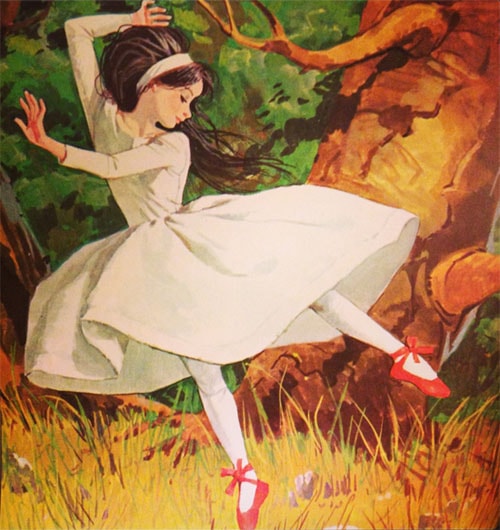 Приехали домой; Карен поставила башмаки в шкаф, но не могла не любоваться на них.Старая госпожа захворала, и сказали, что она не проживет долго. За ней надо было ухаживать, а кого же это дело касалось ближе, чем Карен. Но в городе давался большой бал, и Карен пригласили. Она посмотрела на старую госпожу, которой все равно было не жить, посмотрела на красные башмаки — разве это грех? — потом надела их — и это ведь не беда, а потом… отправилась на бал и пошла танцевать.Но вот она хочет повернуть вправо — ноги несут ее влево, хочет сделать круг по зале — ноги несут ее вон из залы, вниз по лестнице, на улицу и за город. Так доплясала она вплоть до темного леса.Что-то засветилось между верхушками деревьев. Карен подумала, что это месяц, так как виднелось что-то похожее на лицо, но это было лицо старого солдата с рыжею бородой. Он кивнул ей и сказал:— Ишь, какие славные бальные башмачки!Она испугалась, хотела сбросить с себя башмаки, но они сидели крепко; она только изорвала в клочья чулки; башмаки точно приросли к ногам, и ей пришлось плясать, плясать по полям и лугам, в дождь и в солнечную погоду, и ночью и днем. Ужаснее всего было ночью!Танцевала она танцевала и очутилась на кладбище; но все мертвые спокойно спали в своих могилах. У мертвых найдется дело получше, чем пляска. Она хотела присесть на одной бедной могиле, поросшей ди кою рябинкой, по не тут-то было! Ни отдыха, ни покоя! Она все плясала и плясала… Вот в открытых дверях церкви она увидела ангела в длинном белом одеянии; за плечами у него были большие, спускавшиеся до самой земли крылья. Лицо ангела было строго и серьезно, в руке он держал широкий блестящий меч.— Ты будешь плясать, — сказал он, — плясать в своих красных башмаках, пока не побледнеешь, не похолодеешь, не высохнешь, как мумия! Ты будешь плясать от ворот до ворот и стучаться в двери тех домов, где живут гордые, тщеславные дети; твой стук будет пугать их! Будешь плясать, плясать!..— Смилуйся! — вскричала Карен.Но она уже не слышала ответа ангела — башмаки повлекли ее в калитку, за ограду кладбища, в поле, по дорогам и тропинкам. И она плясала и не могла остановиться.Раз утром она пронеслась в пляске мимо знакомой двери; оттуда с пением псалмов выносили гроб, украшенный цветами. Тут она узнала, что старая госпожа умерла, и ей показалось, что теперь она оставлена всеми, проклята, ангелом господним.И она все плясала, плясала, даже темною ночью. Башмаки несли ее по камням, сквозь лесную чащу и терновые кусты, колючки которых царапали ее до крови. Так доплясала она до маленького уединенного домика, стоявшего в открытом поле. Она знала, что здесь живет палач, постучала пальцем в оконное стекло и сказала:— Выйди ко мне! Сама я не могу войти к тебе, я пляшу!И палач отвечал:— Ты, верно, не знаешь, кто я? Я рублю головы дурным людям, и топор мой, как вижу, дрожит!— Не руби мне головы! — сказала Карен. — Тогда я не успею покаяться в своем грехе. Отруби мне лучше ноги с красными башмаками.И она исповедала весь свой грех. Палач отрубил ей ноги с красными башмаками, — пляшущие ножки понеслись по полю и скрылись в чаще леса.Потом палач приделал ей вместо ног деревяшки, дал костыли и выучил ее псалму, который всегда поют грешники. Карен поцеловала руку, державшую топор, и побрела по полю.— Ну, довольно я настрадалась из-за красных башмаков! — сказала она. — Пойду теперь в церковь, пусть люди увидят меня!И она быстро направилась к церковным дверям: вдруг перед нею заплясали ее ноги в красных башмаках, она испугалась и повернула прочь.Целую неделю тосковала и плакала Карен горькими слезами; но вот настало воскресенье, и она сказала:— Ну, довольно я страдала и мучилась! Право же, я не хуже многих из тех, что сидят и важничают в церкви!И она смело пошла туда, но дошла только до калитки, — тут перед нею опять заплясали красные башмаки. Она опять испугалась, повернула обратно и от всего сердца покаялась в своем грехе.Потом она пошла в дом священника и попросилась в услужение, обещая быть прилежной и делать все, что сможет, без всякого жалованья, из-за куска хлеба и приюта у добрых людей. Жена священника сжалилась над ней и взяла ее к себе в дом. Карен работала не покладая рук, но была тиха и задумчива. С каким вниманием слушала она по вечерам священника, читавшего вслух Библию! Дети очень полюбили ее, но когда девочки болтали при ней о нарядах и говорили, что хотели бы быть на месте королевы, Карен печально качала головой.В следующее воскресенье все собрались идти в церковь; ее спросили, не пойдет ли она с ними, но она только со слезами посмотрела на свои костыли. Все отправились слушать слово божье, а она ушла в свою каморку. Там умещались только кровать да стул; она села и стала читать псалтырь. Вдруг ветер донес до нее звуки церковного органа. Она подняла от книги свое залитое слезами лицо и воскликнула:— Помоги мне, господи!И вдруг ее всю осияло, как солнцем, — перед ней очутился ангел господень в белом одеянии, тот самый, которого она видела в ту страшную ночь у церковных дверей. Но теперь в руках он держал не острый меч, а чудесную зеленую ветвь, усеянную розами. Он коснулся ею потолка, и потолок поднялся высоко-высоко, а на том месте, до которого дотронулся ангел, заблистала золотая звезда. Затем ангел коснулся стен — они раздались, и Карен увидела церковный орган, старые портреты пасторов и пасторш и весь народ; все сидели на своих скамьях и пели псалмы. Что это, преобразилась ли в церковь узкая каморка бедной девушки, или сама девушка каким-то чудом перенеслась в церковь?.. Карен сидела на своем стуле рядом с домашними священника, и когда те окончили псалом и увидали ее, то ласково кивнули ей, говоря:— Ты хорошо сделала, что тоже пришла сюда, Карен!— По милости божьей! — отвечала она.Торжественные звуки органа сливались с нежными детскими голосами хора. Лучи ясного солнышка струились в окно прямо на Карен. Сердце ее так переполнилось всем этим светом, миром и радостью, что разорвалось. Душа ее полетела вместе с лучами солнца к богу, и там никто не спросил ее о красных башмаках.